                             								ПРОЕКТ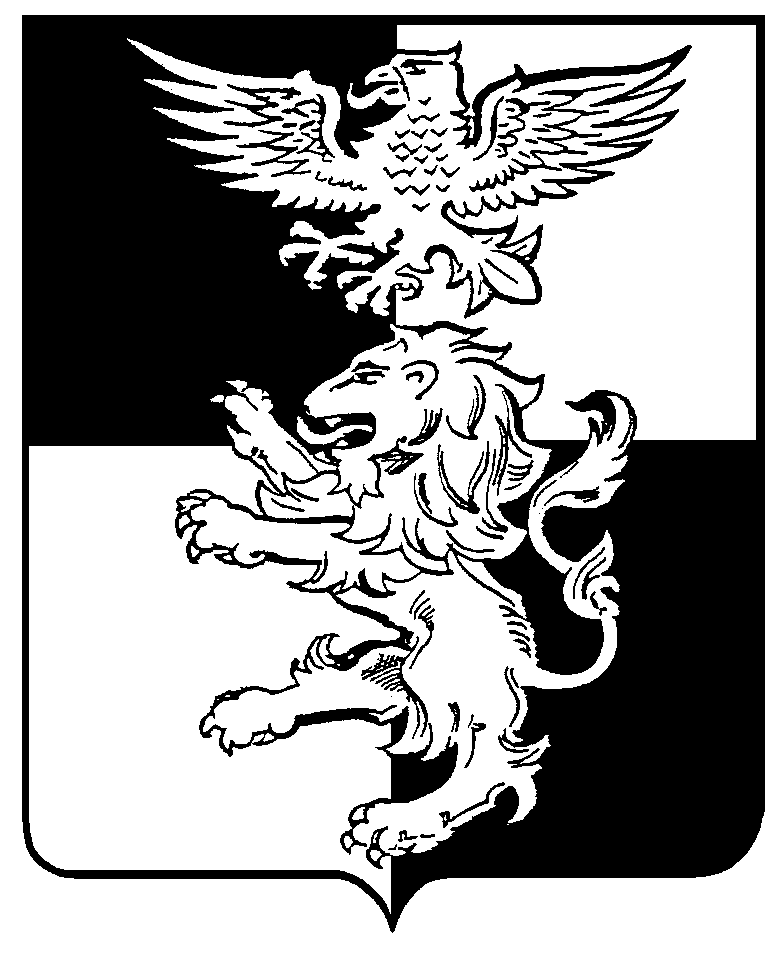 Белгородский район Белгородская область Российской ФедерацииПОСЕЛКОВОЕ СОБРАНИЕ ГОРОДСКОГО ПОСЕЛЕНИЯ «ПОСЕЛОК ОКТЯБРЬСКИЙ» ______ заседание поселкового собрания четвертого созыварешение «__»________2019 года							       № ____О внесении изменений в решение поселкового собраниягородского поселения «Поселок Октябрьский» от 09.10.2018 № 18 «О передаче к осуществлению полномочий городского поселения «Поселок Октябрьский» по организации библиотечного обслуживания населения,комплектованию и обеспечению сохранности библиотечных фондовбиблиотек поселения»Руководствуясь частью 4 статьи 15 Федерального закона от 6 октября 2003 г. № 131-ФЗ «Об общих принципах организации местного самоуправления в Российской Федерации», Уставом городского поселения «Поселок Октябрьский» муниципального района «Белгородский район» Белгородской области, поселковое собрание городского поселения «Поселок Октябрьский» р е ш и л о:	1. Внести в решение поселкового собрания городского поселения «Поселок Октябрьский» от 09.10.2018 № 18 «О передаче к осуществлению полномочий городского поселения «Поселок Октябрьский» по организации библиотечного обслуживания населения, комплектованию и обеспечению сохранности библиотечных фондов библиотек поселения» (далее - решение)  следующие изменения:	1.1. Утвердить Методику расчёта межбюджетных трансфертов, предоставляемых из бюджета городского поселения «Поселок Октябрьский» бюджету муниципального района «Белгородский район» Белгородской области на осуществление полномочий городского поселения «Поселок Октябрьский» по организации библиотечного обслуживания населения, комплектованию и обеспечению сохранности библиотечных фондов библиотек поселения» в новой редакции (прилагается).	2. Администрации городского поселения «Поселок Октябрьский» обеспечить приведение заключённого в 2018 году соглашения «Об осуществлении полномочий по организации библиотечного обслуживания населения, комплектованию и обеспечению сохранности библиотечных фондов библиотек поселения» в соответствие с настоящим решением.	3. Обнародовать настоящее решение и разместить на официальном сайте органов местного самоуправления городского поселения «Поселок Октябрьский» муниципального района «Белгородский район» Белгородской области.	4. Контроль за исполнением настоящего решения возложить на постоянную комиссию поселкового собрания городского поселения «Поселок Октябрьский» по экономическому развитию, бюджету, социальной политике и жизнеобеспечению (Визирякину В.А.).Методикарасчета межбюджетных трансфертов, предоставляемых из бюджета городского поселения «Поселок Октябрьский» бюджету муниципального района «Белгородский район» Белгородской области на осуществление полномочий городского поселения «Поселок Октябрьский» по организации библиотечного обслуживания населения, комплектованию и обеспечению сохранности библиотечных фондов библиотек поселенияНа оплату труда работников (с начислениями), непосредственно осуществляющих полномочия, и материально-техническое обеспечение. Объем средств на оплату труда (с начислениями) работников, непосредственно осуществляющих полномочия, и материальные затраты, необходимые для осуществления работниками полномочий, рассчитывается по формуле:S мбт. = S оп. + S мз. + S л.к.у,где: S мбт. - размер межбюджетных трансфертов на оплату труда работников, непосредственно осуществляющих полномочия, и материальные затраты, необходимые для осуществления полномочий;S оп. - сумма расходов на оплату труда в год работников, непосредственно осуществляющих полномочия, определяемая по формуле: S оп. = ФОТ месс. x Е x Км,где: ФОТ мес. - фонд оплаты труда работников в месяц;Е - коэффициент начислений на оплату труда в соответствии с законодательством Российской Федерации в размере 1,302 (30,2% отчислений с заработной платы работников);Км - количество месяцев (12);S мз. - материальные затраты, которые определяются из расчета:S мз. = (Пк + Пт.у. + О у.с. + О к.у. + О с.п. + Р мер.+ По.с.) x Км,где: Пк - месячная потребность в канцелярских товарах;Пт.у. - потребность в транспортных услугах;О у.с. - оплата услуг связи;О к.у. - оплата коммунальных услуг;Ос.п. - оплата содержания помещения;Р мер. - месячные расходы на проведение мероприятий;По.с. - месячная потребность в основных средствах;S л.к.у - сумма расходов на оплату льготных коммунальных услуг работникам отрасли культуры.S л.к.у = Р л.к.у x КмРл.к.у - месячная сумма на оплату льготных коммунальных услуг работникам отрасли культуры.Итого: S мбт. = S oп. + S мз + S л.к.уРазмер межбюджетных трансфертов, предоставляемых  из бюджета городского поселения «Поселок Октябрьский» бюджету муниципального района «Белгородский район» Белгородской области на осуществление части полномочий  городского поселения по организации библиотечного обслуживания населения, комплектованию и обеспечению сохранности библиотечных фондов библиотек поселенияПредседатель поселкового собраниягородского поселения «Поселок Октябрьский»       В.Е. БулгаковУТВЕРЖДЕНАрешением поселкового собрания городского поселения «Поселок Октябрьский»от «___» _______ 2019 года № ___№ п/пНаименование поселенияЧисленность населенияСумма межбюджетных трансфертов, тыс. рублей на 2019 год1.Администрация г/п «Поселок Октябрьский»6 1872656,5